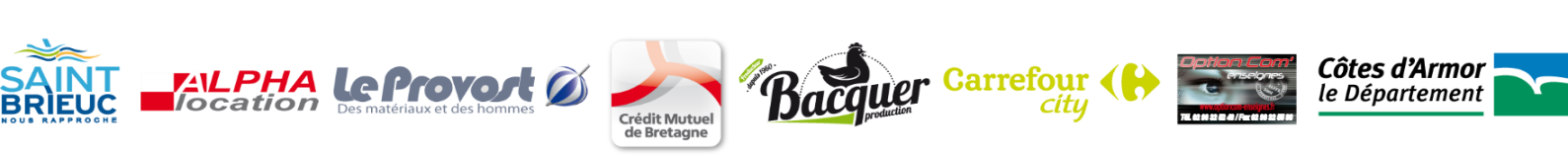 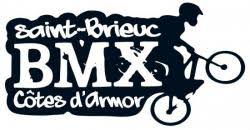 3ème MANCHE DE COUPE DE BRETAGNEDIMANCHE 11 MARS 2018  Inscriptions : au plus tard le Jeudi 8 Mars 2018 sur cicle WEB.		Copie au Club de SAINT BRIEUC  saint.brieuc.bmx@orange.fr Tarifs:7€ par pilotes   Les chèques sont à libeller à l’ordre de SAINT BRIEUC BMX COTES D’ARMORLE JOUR DE LA COURSE : MERCI A CHAQUE CLUB DE VERIFIER SI TOUS LES  PARTICIPANTS SONT BIEN SUR LE TABLEAU D’INFORMATION DE COURSE AVANT 9H30.HORAIRES : BLOC 1 Poussins à Benjamins / Cruisers :9h00-10h00 : ESSAIS10h00-11h30 : MANCHES QUALIFICATIVESBLOC 2 Pré-licenciés Minimes et + :11h30-12h30 : ESSAIS12h30 – 14h00 : MANCHES QUALIFICATIVESPhases finales à partir de 14h30.  Le président du jury se réserve le droit de modifier ces horaires.*En ce qui concerne le règlement fille, merci de consulter le cahier des charges du Comité de Bretagne2018 remis aux clubs.- Restauration sur place : Sandwichs, galettes-saucisses, pâtes, frites, gâteaux, crêpes, café, et buvette…Merci de respecter les parkings dédiés aux compétitions BMX durant le week-end en raison de différentes manifestations prévues sur les sites alentours. RAPPEL : TOUT TRANSPORT EVENTUEL D'UN PILOTE VERS UN CENTRE HOSPITALIER RESTE À LA CHARGE DES PARENTS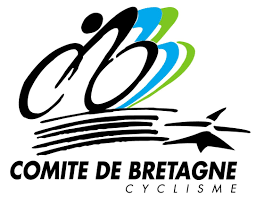 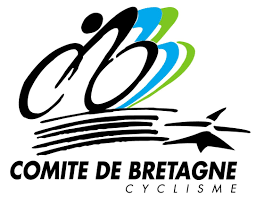 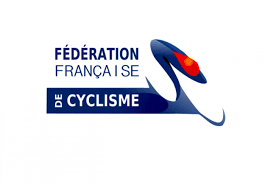 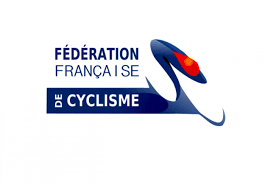 